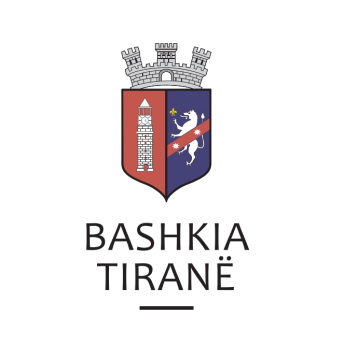      R  E  P U  B  L  I  K  A    E   S  H  Q  I  P  Ë  R  I  S  Ë
  BASHKIA TIRANË
DREJTORIA E PËRGJITHSHME PËR MARRËDHËNIET ME PUBLIKUN DHE JASHTË
DREJTORIA E KOMUNIKIMIT ME QYTETARËTLënda: Kërkesë për publikim lidhur me shpalljen e ankandit publik.Pranë Bashkisë së Tiranës ka ardhur kërkesa për shpallje nga Zyra Përmabrimore E.G BAILIFF SERVICE, Përmbaruesi Gjyqësore Private ENUAR V MERKO, në lidhje me ankandin për pasurinë e paluajtshme të debitorit shoqëria “NDËRTUESI BOÇI” sh.p.k.Ju sqarojmë se të dhënat e pronave përkatësisht janë si më poshtë:“Truall”, pasuria me nr . 88/16, ZK 2007, vol. 9, faqe 107, me sip. 2863 m2.Adresa:	      Jorgucat, GjirokastërÇmimi fillestar:  48,098.4 (dyzetë e tetë mijë e nëntëdhjetë e tetë pikë katër) Euro“Truall”, pasuria me nr . 88/25, ZK 2007, vol. 9, faqe 121, me sip. 2317 m2.Adresa:	      Jorgucat, GjirokastërÇmimi fillestar:  38,925.6 (tridhjetë e tetë mijë e nëntëqind e njëzetë e pesë pikë gjashtë) Euro“Truall”, pasuria me nr . 88/23, ZK 2007, vol. 9, faqe 119, me sip. 790 m2.Adresa:	      Jorgucat, GjirokastërÇmimi fillestar:  13,272 (trembëdhjetë mijë e dyqind e shtatëdhjetë e dy) Euro“Truall”, pasuria me nr . 88/20, ZK 2007, vol. 9, faqe 111, me sip. 780 m2.Adresa:	      Jorgucat, GjirokastërÇmimi fillestar:  13,104 (trembëdhjetë mijë e njëqind e katër) Euro“Truall”, pasuria me nr . 88/20, ZK 2007, vol. 9, faqe 109, me sip. 1750 m2.Adresa:	      Jorgucat, GjirokastërÇmimi fillestar:  29,400 (njëzetë e nëntë mijë e katërqin) EuroDrejtoria e Komunikimit me Qytetarët ka bërë të mundur afishimin e shpalljes për Zyrën Përmabrimore E.G BAILIFF SERVICE, Përmbaruesin Gjyqësor Privat ENUAR V MERKO, në tabelën e shpalljeve të Sektorit të Informimit dhe Shërbimeve për Qytetarët pranë Bashkisë së Tiranës.